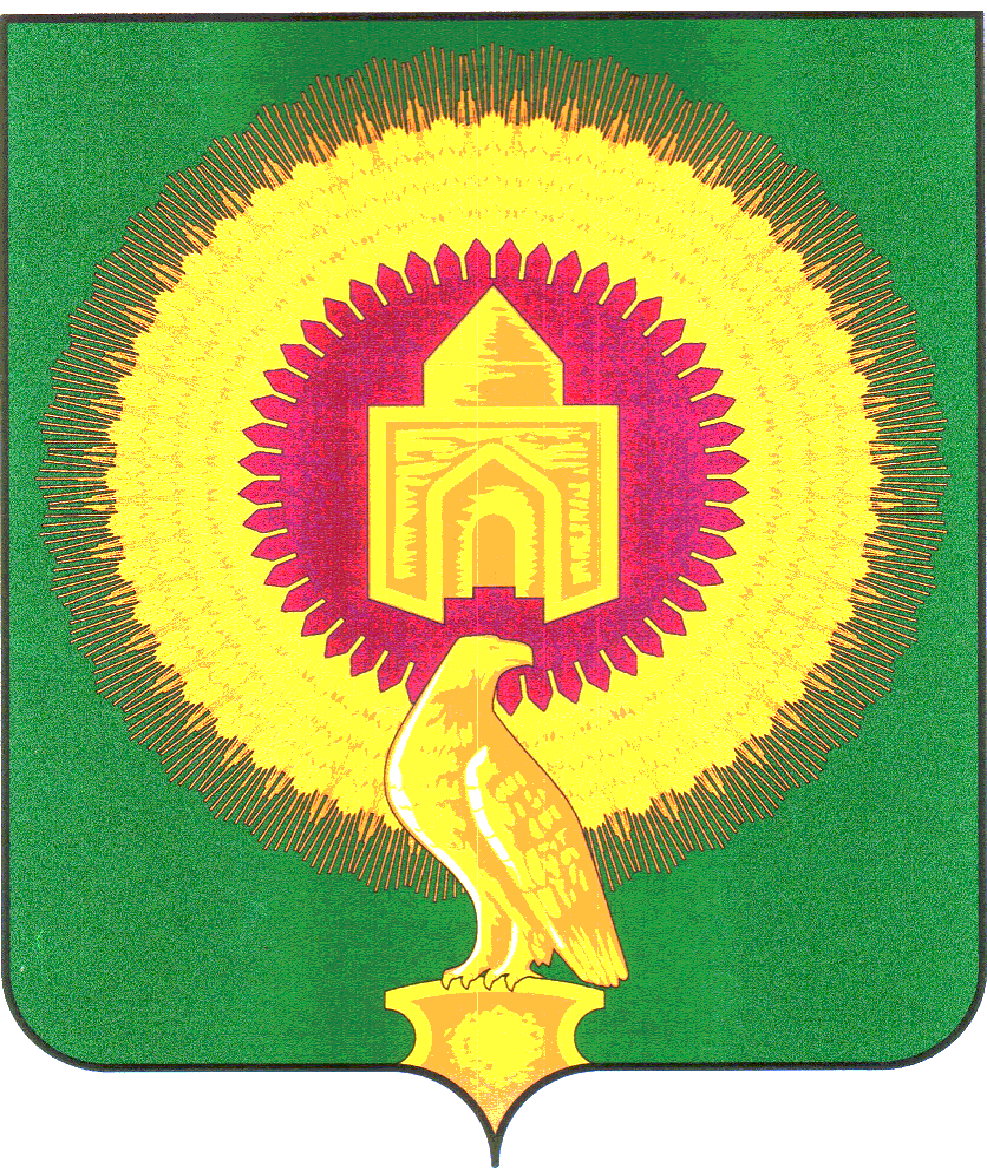 СОВЕТ ДЕПУТАТОВКРАСНООКТЯБРЬСКОГО СЕЛЬСКОГО ПОСЕЛЕНИЯВАРНЕНСКОГО МУНИЦИПАЛЬНОГО РАЙОНАЧЕЛЯБИНСКОЙ ОБЛАСТИРЕШЕНИЕот 05 мая 2022 года                            №  6О внесении изменений и дополнений в бюджет Краснооктябрьского сельскогопоселения на 2022 год и на плановый период 2023 и 2024 годовСовет депутатов Краснооктябрьского сельского поселения РЕШАЕТ:1. Внести в бюджет Краснооктябрьского сельского поселения на 2022 год и на плановый период 2023 и 2024 годов, принятый Решением Совета депутатов Краснооктябрьского сельского поселения Варненского муниципального района Челябинской области от 23 декабря 2021 года № 22 следующие изменения:1) в статье 1:в пункте 1 пп.1 слова «в сумме 14349,08 тыс. рублей» заменить на слова «в сумме 16939,50 тыс. рублей», слова «в сумме 10849,54 тыс. рублей» заменить на слова «в сумме 13439,96 тыс. рублей»;в пункте 1 п.п. 2 слова «в сумме 14349,08 тыс. рублей» заменить на слова «в сумме 18132,07 тыс. рублей»;в пункте 1 п.п. 3 слова «дефицит (профицит) бюджета Варненского сельского поселения не планируется» заменить на слова «дефицит бюджета Варненского сельского поселения на 2022 год в сумме 1192,57 тыс. рублей».- приложение 2 изложить в новой редакции (приложение № 1 к настоящему Решению);- приложение 4 изложить в новой редакции (приложение № 2 к настоящему Решению);- приложение 10 изложить в новой редакции (приложение № 3 к настоящему Решению).2. Настоящее Решение вступает в силу со дня его подписания и обнародования.Глава Краснооктябрьского сельского поселения               ____________            А.М.МайоровПредседатель совета депутатовКраснооктябрьского сельского поселения                              ___________           Л.В.КнязеваПриложение 1к решению «О внесении изменений и дополненийв бюджет Краснооктябрьского сельского поселенияна 2022 год и на плановый период 2023 и 2024 годов»от 05 мая 2022 года №6 Приложение 2к решению «О бюджете Краснооктябрьского сельского поселенияна 2022 год и на плановый период 2023 и 2024 годов»от 23 декабря 2021 года № 22Распределение бюджетных ассигнований по разделам, подразделам, целевым статьям, группам видов расходов классификации расходов бюджета Краснооктябрьского сельского поселения на 2022 год(тыс. рублей)Приложение 2к решению «О внесении изменений и дополненийв бюджет Краснооктябрьского сельского поселенияна 2022 год и на плановый период 2023 и 2024 годов»от 05 мая 2022 года №6 Приложение 4к решению «О бюджете Краснооктябрьского сельского поселенияна 2022 год и на плановый период 2023 и 2024 годов»от 23 декабря 2021 года № 22Ведомственная структура расходов бюджета Краснооктябрьского сельского поселения на 2022 год (тыс. рублей)Приложение 3к решению «О внесении изменений и дополненийв бюджет Краснооктябрьского сельского поселенияна 2022 год и на плановый период 2023 и 2024 годов»от 05 мая 2022 года №6 Приложение 10к решению «О бюджете Краснооктябрьского сельского поселенияна 2022 год и на плановый период 2023 и 2024 годов»от 23 декабря 2021 года № 22Источники внутреннего финансирования дефицита бюджета Краснооктябрьского сельского поселения на 2022 год(тыс. рублей)  Наименование показателяКБККБККБККБКСуммаНаименование показателяРазделПодразделКЦСРКВРСумма123456ВСЕГО:18 132,07ОБЩЕГОСУДАРСТВЕННЫЕ ВОПРОСЫ013 418,08Функционирование высшего должностного лица субъекта Российской Федерации и муниципального образования0102589,61Расходы общегосударственного характера01029900400000589,61Глава муниципального образования01029900420301589,61Расходы на выплаты персоналу в целях обеспечения выполнения функций государственными (муниципальными) органами, казенными учреждениями, органами управления государственными внебюджетными фондами01029900420301100589,61Функционирование Правительства Российской Федерации, высших исполнительных органов государственной власти субъектов Российской Федерации, местных администраций01042 504,28Расходы общегосударственного характера010499004000002 474,28Центральный аппарат010499004204012 474,28Расходы на выплаты персоналу в целях обеспечения выполнения функций государственными (муниципальными) органами, казенными учреждениями, органами управления государственными внебюджетными фондами01049900420401100872,31Закупка товаров, работ и услуг для обеспечения государственных (муниципальных) нужд010499004204012001 571,65Межбюджетные трансферты0104990042040150030,33Уплата налога на имущество организаций, земельного и транспортного налога0104990890000030,00Уплата налога на имущество организаций, земельного и транспортного налога государственными органами0104990892040130,00Иные бюджетные ассигнования0104990892040180030,00Обеспечение деятельности финансовых, налоговых и таможенных органов и органов финансового (финансово-бюджетного) надзора0106308,82Расходы общегосударственного характера01069900400000308,82Центральный аппарат01069900420401308,82Расходы на выплаты персоналу в целях обеспечения выполнения функций государственными (муниципальными) органами, казенными учреждениями, органами управления государственными внебюджетными фондами01069900420401100308,82Другие общегосударственные вопросы011315,37Обеспечение деятельности народных дружин0113810008000315,37Межбюджетные трансферты0113810008000350015,37НАЦИОНАЛЬНАЯ ОБОРОНА02136,10Мобилизационная и вневойсковая подготовка0203136,10Подпрограмма "Допризывная подготовка молодежи в Челябинской области"02034630000000136,10Осуществление полномочий по первичному воинскому учету на территориях, где отсутствуют военные комиссариаты02034630051180136,10Расходы на выплаты персоналу в целях обеспечения выполнения функций государственными (муниципальными) органами, казенными учреждениями, органами управления государственными внебюджетными фондами02034630051180100133,10Закупка товаров, работ и услуг для обеспечения государственных (муниципальных) нужд020346300511802003,00НАЦИОНАЛЬНАЯ БЕЗОПАСНОСТЬ И ПРАВООХРАНИТЕЛЬНАЯ ДЕЯТЕЛЬНОСТЬ032 855,35Защита населения и территории от чрезвычайных ситуаций природного и техногенного характера, пожарная безопасность03102 855,35Обеспечение первичными мерами пожарной безопасности в сельских поселениях031025000250801 699,44Содержание и обеспечение необходимых условий для повышения пожарной безопасности населенных пунктов031025000250841 699,44Закупка товаров, работ и услуг для обеспечения государственных (муниципальных) нужд031025000250842001 519,93Предоставление субсидий бюджетным, автономным учреждениям и иным некоммерческим организациям03102500025084600179,51Содержание готовности добровольной пожарной охраны сельских поселений031025003000001 155,91Обеспечение первичным мер пожарной безопасности в части создания условий для организации добровольной пожарной охраны031025003S60201 155,91Закупка товаров, работ и услуг для обеспечения государственных (муниципальных) нужд031025003S6020200288,97Предоставление субсидий бюджетным, автономным учреждениям и иным некоммерческим организациям031025003S6020600866,94НАЦИОНАЛЬНАЯ ЭКОНОМИКА041 849,62Дорожное хозяйство (дорожные фонды)04091 849,62Содержание улично-дорожной сети и искусственных сооружений Варненского муниципального района040918000180011 099,62Закупка товаров, работ и услуг для обеспечения государственных (муниципальных) нужд040918000180012001 099,62Мероприятия по совершенствованию движения пешеходов и предупреждению аварийности с участием пешеходов04092400024002750,00Закупка товаров, работ и услуг для обеспечения государственных (муниципальных) нужд04092400024002200750,00ЖИЛИЩНО-КОММУНАЛЬНОЕ ХОЗЯЙСТВО052 078,27Жилищное хозяйство0501143,84Подпрограмма "Капитальный ремонт многоквартирных домов на территории Варненского муниципального района с муниципального жилого фонда"05010960000000143,84Оплата взносов за капитальный ремонт многоквартирных домов на территории Варненского муниципального района05010960009001143,84Закупка товаров, работ и услуг для обеспечения государственных (муниципальных) нужд05010960009001200143,84Благоустройство05031 912,43Благоустройство территории сельских поселений050380000800801 890,81Освещение населённых пунктов050380000800811 235,62Закупка товаров, работ и услуг для обеспечения государственных (муниципальных) нужд050380000800812001 235,62Обслуживание и ремонт сетей уличного освещения05038000080083263,92Закупка товаров, работ и услуг для обеспечения государственных (муниципальных) нужд05038000080083200263,92Прочие мероприятия по благоустройству05038000080084391,27Закупка товаров, работ и услуг для обеспечения государственных (муниципальных) нужд05038000080084200391,27Реализация мероприятий по благоустройству сельских территорий0503990600000021,61Расходы на прочие мероприятия по благоустройству поселений0503990600050021,61Закупка товаров, работ и услуг для обеспечения государственных (муниципальных) нужд0503990600050020021,61Другие вопросы в области жилищно-коммунального хозяйства050522,00Подпрограмма "Комплексное развитие систем теплоснабжения Варненского муниципального района"0505093000000022,00Разработка и корректировка схем теплоснабжения0505093000900222,00Закупка товаров, работ и услуг для обеспечения государственных (муниципальных) нужд0505093000900220022,00ОХРАНА ОКРУЖАЮЩЕЙ СРЕДЫ06281,21Другие вопросы в области охраны окружающей среды0605281,21Региональный проект «Комплексная система об-ращения с твердыми коммунальными отходами»0605640G200000281,21Обеспечение контейнерным сбором образующихся в жилом фонде ТКО0605640G243120281,21Закупка товаров, работ и услуг для обеспечения государственных (муниципальных) нужд0605640G243120200281,21КУЛЬТУРА, КИНЕМАТОГРАФИЯ087 392,03Культура08017 392,03Мероприятия деятельности клубных формирований080163000630807 392,03Организация деятельности клубных формирований080163000630814 883,43Расходы на выплаты персоналу в целях обеспечения выполнения функций государственными (муниципальными) органами, казенными учреждениями, органами управления государственными внебюджетными фондами080163000630811002 869,28Закупка товаров, работ и услуг для обеспечения государственных (муниципальных) нужд080163000630812002 014,15Обучение специалистов культурно - досуговых учреждений на курсах повышения квалификации и профессиональной подготовки080163000630821,60Закупка товаров, работ и услуг для обеспечения государственных (муниципальных) нужд080163000630822001,60Проведение ремонта, поддержание зданий учреждений культуры в безопасном состоянии, комплексное оснащение клубов080163000630832 500,00Закупка товаров, работ и услуг для обеспечения государственных (муниципальных) нужд080163000630832002 500,00Уплата налога на имущество организаций, земельного и транспортного налога учреждениями культуры080163000630897,00Иные бюджетные ассигнования080163000630898007,00СОЦИАЛЬНАЯ ПОЛИТИКА1031,48Социальное обеспечение населения100331,48Подпрограмма "Повышение качества жизни граждан пожилого возраста и иных категорий граждан"1003282000000031,48Осуществление мер социальной поддержки граждан, работающих и проживающих в сельских населенных пунктах и рабочих поселках Челябинской области1003282002838031,48Расходы на выплаты персоналу в целях обеспечения выполнения функций государственными (муниципальными) органами, казенными учреждениями, органами управления государственными внебюджетными фондами1003282002838010031,48ФИЗИЧЕСКАЯ КУЛЬТУРА И СПОРТ1189,94Массовый спорт110289,94Мероприятия по развития физической культуры и спорта в сельских поселениях1102200000008089,94Развитие физической культуры и массового спорта в сельском поселении110220000000814,94Расходы на выплаты персоналу в целях обеспечения выполнения функций государственными (муниципальными) органами, казенными учреждениями, органами управления государственными внебюджетными фондами110220000000811004,94Укрепление материально-технической базы физической культуры и массового спорта1102200000008285,00Закупка товаров, работ и услуг для обеспечения государственных (муниципальных) нужд1102200000008220085,00Наименование показателяКБККБККБККБККБКСуммаНаименование показателяКВСРРазделПодразделКЦСРКВРСумма1234567ВСЕГО:18 132,07Администрация Краснооктябрьского сельского поселения Варненского муниципального района Челябинской области82518 132,07ОБЩЕГОСУДАРСТВЕННЫЕ ВОПРОСЫ825013 418,08Функционирование высшего должностного лица субъекта Российской Федерации и муниципального образования8250102589,61Расходы общегосударственного характера82501029900400000589,61Глава муниципального образования82501029900420301589,61Расходы на выплаты персоналу в целях обеспечения выполнения функций государственными (муниципальными) органами, казенными учреждениями, органами управления государственными внебюджетными фондами82501029900420301100589,61Функционирование Правительства Российской Федерации, высших исполнительных органов государственной власти субъектов Российской Федерации, местных администраций82501042 504,28Расходы общегосударственного характера825010499004000002 474,28Центральный аппарат825010499004204012 474,28Расходы на выплаты персоналу в целях обеспечения выполнения функций государственными (муниципальными) органами, казенными учреждениями, органами управления государственными внебюджетными фондами82501049900420401100872,31Закупка товаров, работ и услуг для обеспечения государственных (муниципальных) нужд825010499004204012001 571,65Межбюджетные трансферты8250104990042040150030,33Уплата налога на имущество организаций, земельного и транспортного налога8250104990890000030,00Уплата налога на имущество организаций, земельного и транспортного налога государственными органами8250104990892040130,00Иные бюджетные ассигнования8250104990892040180030,00Обеспечение деятельности финансовых, налоговых и таможенных органов и органов финансового (финансово-бюджетного) надзора8250106308,82Расходы общегосударственного характера82501069900400000308,82Центральный аппарат82501069900420401308,82Расходы на выплаты персоналу в целях обеспечения выполнения функций государственными (муниципальными) органами, казенными учреждениями, органами управления государственными внебюджетными фондами82501069900420401100308,82Другие общегосударственные вопросы825011315,37Обеспечение деятельности народных дружин8250113810008000315,37Межбюджетные трансферты8250113810008000350015,37НАЦИОНАЛЬНАЯ ОБОРОНА82502136,10Мобилизационная и вневойсковая подготовка8250203136,10Подпрограмма "Допризывная подготовка молодежи в Челябинской области"82502034630000000136,10Осуществление полномочий по первичному воинскому учету на территориях, где отсутствуют военные комиссариаты82502034630051180136,10Расходы на выплаты персоналу в целях обеспечения выполнения функций государственными (муниципальными) органами, казенными учреждениями, органами управления государственными внебюджетными фондами82502034630051180100133,10Закупка товаров, работ и услуг для обеспечения государственных (муниципальных) нужд825020346300511802003,00НАЦИОНАЛЬНАЯ БЕЗОПАСНОСТЬ И ПРАВООХРАНИТЕЛЬНАЯ ДЕЯТЕЛЬНОСТЬ825032 855,35Защита населения и территории от чрезвычайных ситуаций природного и техногенного характера, пожарная безопасность82503102 855,35Обеспечение первичными мерами пожарной безопасности в сельских поселениях825031025000250801 699,44Содержание и обеспечение необходимых условий для повышения пожарной безопасности населенных пунктов825031025000250841 699,44Закупка товаров, работ и услуг для обеспечения государственных (муниципальных) нужд825031025000250842001 519,93Предоставление субсидий бюджетным, автономным учреждениям и иным некоммерческим организациям82503102500025084600179,51Содержание готовности добровольной пожарной охраны сельских поселений825031025003000001 155,91Обеспечение первичным мер пожарной безопасности в части создания условий для организации добровольной пожарной охраны825031025003S60201 155,91Закупка товаров, работ и услуг для обеспечения государственных (муниципальных) нужд825031025003S6020200288,97Предоставление субсидий бюджетным, автономным учреждениям и иным некоммерческим организациям825031025003S6020600866,94НАЦИОНАЛЬНАЯ ЭКОНОМИКА825041 849,62Дорожное хозяйство (дорожные фонды)82504091 849,62Содержание улично-дорожной сети и искусственных сооружений Варненского муниципального района825040918000180011 099,62Закупка товаров, работ и услуг для обеспечения государственных (муниципальных) нужд825040918000180012001 099,62Мероприятия по совершенствованию движения пешеходов и предупреждению аварийности с участием пешеходов82504092400024002750,00Закупка товаров, работ и услуг для обеспечения государственных (муниципальных) нужд82504092400024002200750,00ЖИЛИЩНО-КОММУНАЛЬНОЕ ХОЗЯЙСТВО825052 078,27Жилищное хозяйство8250501143,84Подпрограмма "Капитальный ремонт многоквартирных домов на территории Варненского муниципального района с муниципального жилого фонда"82505010960000000143,84Оплата взносов за капитальный ремонт многоквартирных домов на территории Варненского муниципального района82505010960009001143,84Закупка товаров, работ и услуг для обеспечения государственных (муниципальных) нужд82505010960009001200143,84Благоустройство82505031 912,43Благоустройство территории сельских поселений825050380000800801 890,81Освещение населённых пунктов825050380000800811 235,62Закупка товаров, работ и услуг для обеспечения государственных (муниципальных) нужд825050380000800812001 235,62Обслуживание и ремонт сетей уличного освещения82505038000080083263,92Закупка товаров, работ и услуг для обеспечения государственных (муниципальных) нужд82505038000080083200263,92Прочие мероприятия по благоустройству82505038000080084391,27Закупка товаров, работ и услуг для обеспечения государственных (муниципальных) нужд82505038000080084200391,27Реализация мероприятий по благоустройству сельских территорий8250503990600000021,61Расходы на прочие мероприятия по благоустройству поселений8250503990600050021,61Закупка товаров, работ и услуг для обеспечения государственных (муниципальных) нужд8250503990600050020021,61Другие вопросы в области жилищно-коммунального хозяйства825050522,00Подпрограмма "Комплексное развитие систем теплоснабжения Варненского муниципального района"8250505093000000022,00Разработка и корректировка схем теплоснабжения8250505093000900222,00Закупка товаров, работ и услуг для обеспечения государственных (муниципальных) нужд8250505093000900220022,00ОХРАНА ОКРУЖАЮЩЕЙ СРЕДЫ82506281,21Другие вопросы в области охраны окружающей среды8250605281,21Региональный проект «Комплексная система об-ращения с твердыми коммунальными отходами»8250605640G200000281,21Обеспечение контейнерным сбором образующихся в жилом фонде ТКО8250605640G243120281,21Закупка товаров, работ и услуг для обеспечения государственных (муниципальных) нужд8250605640G243120200281,21КУЛЬТУРА, КИНЕМАТОГРАФИЯ825087 392,03Культура82508017 392,03Мероприятия деятельности клубных формирований825080163000630807 392,03Организация деятельности клубных формирований825080163000630814 883,43Расходы на выплаты персоналу в целях обеспечения выполнения функций государственными (муниципальными) органами, казенными учреждениями, органами управления государственными внебюджетными фондами825080163000630811002 869,28Закупка товаров, работ и услуг для обеспечения государственных (муниципальных) нужд825080163000630812002 014,15Обучение специалистов культурно - досуговых учреждений на курсах повышения квалификации и профессиональной подготовки825080163000630821,60Закупка товаров, работ и услуг для обеспечения государственных (муниципальных) нужд825080163000630822001,60Проведение ремонта, поддержание зданий учреждений культуры в безопасном состоянии, комплексное оснащение клубов825080163000630832 500,00Закупка товаров, работ и услуг для обеспечения государственных (муниципальных) нужд825080163000630832002 500,00Уплата налога на имущество организаций, земельного и транспортного налога учреждениями культуры825080163000630897,00Иные бюджетные ассигнования825080163000630898007,00СОЦИАЛЬНАЯ ПОЛИТИКА8251031,48Социальное обеспечение населения825100331,48Подпрограмма "Повышение качества жизни граждан пожилого возраста и иных категорий граждан"8251003282000000031,48Осуществление мер социальной поддержки граждан, работающих и проживающих в сельских населенных пунктах и рабочих поселках Челябинской области8251003282002838031,48Расходы на выплаты персоналу в целях обеспечения выполнения функций государственными (муниципальными) органами, казенными учреждениями, органами управления государственными внебюджетными фондами8251003282002838010031,48ФИЗИЧЕСКАЯ КУЛЬТУРА И СПОРТ8251189,94Массовый спорт825110289,94Мероприятия по развития физической культуры и спорта в сельских поселениях8251102200000008089,94Развитие физической культуры и массового спорта в сельском поселении825110220000000814,94Расходы на выплаты персоналу в целях обеспечения выполнения функций государственными (муниципальными) органами, казенными учреждениями, органами управления государственными внебюджетными фондами825110220000000811004,94Укрепление материально-технической базы физической культуры и массового спорта8251102200000008285,00Закупка товаров, работ и услуг для обеспечения государственных (муниципальных) нужд8251102200000008220085,00Код бюджетной классификации Российской ФедерацииНаименование источника средствСумма825 01050201100000510Источники внутреннего финансирования дефицитов бюджетов1192,57825 01050201100000610Изменение остатков средств на счетах по учёту средств бюджета1192,57